Handleiding uitdraai enquêterapport – kolommen splitsen Ga naar Rapporten in Sage CRM
Kies voor het Mapje Enquête. 
Draai het rapport ‘Enquêtes per evenement’
Sla de data op in excel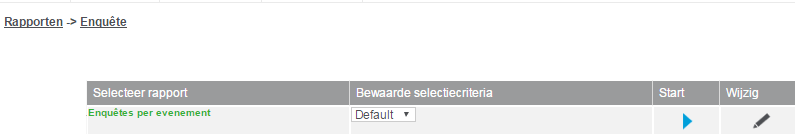 Verwijder de bovenste regels uit het bestand zodat de balk met veldnamen de 1e rij is.Selecteer kolom K en ga dan in excell naar de Tab ‘Gegevens’ en vervolgens op de button ‘Tekst naar kolommen’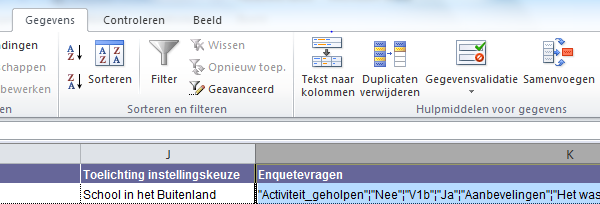 Kies voor de optie ‘Gescheiden’ en duw onderin op ‘Volgende’.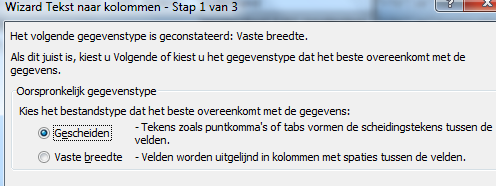 Voor het vervolg scherm op onderstaande manier in: (  ¦  = ALT + 0166)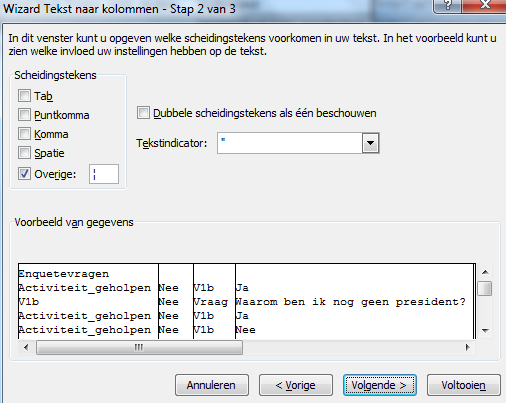 Duw op Voltooien en kolom K wordt automatisch gesplitst.